МИНИСТЕРСТВО ОБРАЗОВАНИЯ И НАУКИ АСТРАХАНСКОЙ ОБЛАСТИОБЛАСТНОЕ ГОСУДАРСТВЕННОЕ ОБРАЗОВАТЕЛЬНОЕ УЧРЕЖДЕНИЕНАЧАЛЬНОГО ПРОФЕССИОНАЛЬНОГО ОБРАЗОВАНИЯ«ПРОФЕССИОНАЛЬНЫЙ ЛИЦЕЙ № 8»РЕФЕРАТ«Подготовка мастера к уроку»Профессия «Секретарь – референт»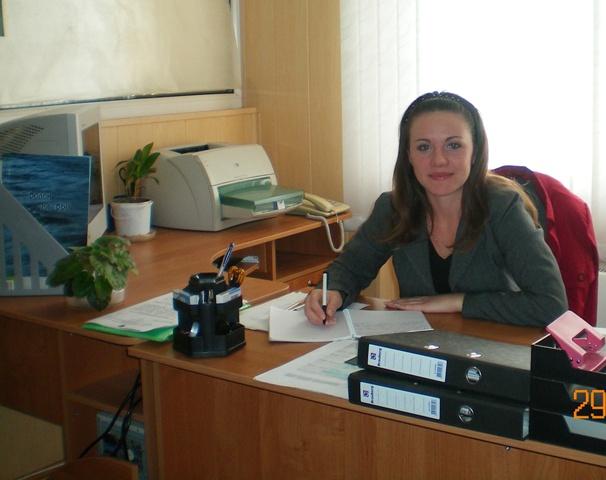 Выполнила: мастер п/о Важова Наталья НиколаевнаАстрахань, 2010СодержаниеПояснительная запискаУспех учебно-воспитательного процесса, эффективность каждого урока как его структурной составляющей во многом зависит от мастера производственного обучения. Его квалификации и педагогической готовности к работе с учащимися. Именно под его руководством учащиеся приобретают профессиональные знания, умения и навыки, учатся творческому подходу к трудовой деятельности, готовят себя к самостоятельному труду. Поэтому на современном этапе возрастает роль мастеров, работающих в профессиональных училищах.Цель данной работы - рассмотреть одну из важнейших проблем - оптимизацию урока производственного обучения в учебных мастерских. Именно в учебных мастерских закладываются основы мастерства, здесь проявляется интерес и любовь к профессии, учащиеся приучаются к дисциплине труда, у них воспитывается потребность в качественном выполнении порученной работы. Следовательно, организация процесса воспитания и обучения в учебных мастерских, методически грамотная подготовка и проведение уроков производственного обучения - важнейшая предпосылка дальнейшего изучения эффективности и качества всего учебного процесса.1. Урок производственного обученияНаучно обоснованная организация обучения в учебных мастерских обеспечивает прочное усвоение материала, умение творчески применять его на практике, способствует воспитанию сознательной дисциплины и любви к своей профессий.На занятиях в учебных мастерских изучение операционных тем чередуется с выполнением комплексных работ. В начальной стадии осваивается отдельные движения и приемы, а затем действия и операции в целом. Постепенное освоение учащимися отдельных операций в соответствии с дидактическими принципом обучения от простого к сложному, обеспечивает качество и эффективность общетрудовой и профессиональной подготовки. На изучение каждой операционной темы в учебной программе отводится время, необходимое для освоения данной операции, а также для формирования первоначальных знаний и навыков и умений ее выполнения. При этом процесс формирования как показывает практика, требует разнообразных упражнений. Монотонные упражнения снижают интерес учащихся и вызывают быструю утомляемость. Подбор разнообразных упражнений, создание комплекса упражнений, а также планирование и выполнение упражнений  с перерывами и в определенном порядке способствует снижению утомляемости и активизирует интерес учащихся.После усвоения основных приемов учащиеся переходят к выполнению комплексных работ по изучаемой профессии. При их выполнении закрепляются и совершенствуются усвоенные знания, приобретается широкий диапазон профессиональных умений и навыков. Учащиеся постепенно овладевают количественными и качественными показателями труда.Мастер производственного обучения должен учитывать, что овладение всеми операциями в отдельности при обучении в учебных мастерских еще не гарантирует качественного изготовления того или иного изделия, правильного оформления всего документа. Выполняя задания на различных стадиях обучения, учащиеся закрепляют ранее освоенные приемы и способы выполнения операций, совершенствуют точные скоростные навыки. При этом они осваивают выполнение различных комбинаций изученных операций, их сочетания, а также изучают производственный процесс в целом и его составных частей в частности. Одновременно с выполнением машинописных работ учащиеся обучаются рациональному планированию времени отведенному на выполнение задания, знакомятся с инструкцией и принципами действия типовых объектов труда.Обучение в учебных мастерских предполагает последовательность восприятия учащимися учебного материала, переработку, обобщение и автозапоминание; формирование общетрудовых и профессиональных умений и навыков в практической деятельности и оценку результатов труда.Основной формой организации занятий в учебных мастерских является урок.Урок - это часть учебного процесса, ограниченная определенным отрезком времени, с четко выраженной целью, проводимая с группой учащихся. Для него характерны: неразрывность задач, определенность решаемых на уроке учебно-воспитательных задач; оптимальное сочетание коллективной и индивидуальной работы учащихся; целесообразное построение занятия, обеспечивающие сознательность обучения и высокую активность учащихся, организационная четкость.Рассматривая урок производственного обучения, следует отметить, что он отличается от урока теоретического обучения по основным наукам, общетехническим и специальным предметам.Цель урока производственного обучения заключается в том, чтобы учащиеся на основе полученных теоретических знаний освоили движения, приемы и способы выполнения действий и операций, необходимые для последующего формирования у них навыков и умений выполнения производственных работ по определенной профессии, учащимся недостаточно просто запомнить и изучить учебный материал. Они должны его понять, переработать и воспроизвести при выполнении задания. Следовательно, основная цель - не запоминание информации, а умение переработать и применять ее на практике.Специфика проведения уроков производственного обучения отражена в следующих факторах:а)  временном (занятие продолжается 3 часа);б) содержательном (обучение проводится, в процессе практического труда учащихся); в)  в методическом (преобладающую часть времени на занятии учащиеся работают самостоятельно. Мастер осуществляет лишь общее руководство деятельностью учащихся);г) организационном (необходимы условия, обеспечивающие работу каждого учащегося в доступном ему темпе, стимулирующие способности одних и создающие перспективу для других). Формирование прочных и глубоких профессиональных знаний и умений возможно только при условии систематической индивидуальной работе, как с сильными, так и со слабыми учащимися.Уроки производственного обучения в зависимости от основной дидактической цели и содержания изучаемого учебного материала подразделяются на следующие типы:Уроки по освоению трудовых приемов и операций, цель которых дать учащемуся теоретические знания, сформировать первоначальные умения изучаемых приемов и операций;Уроки по освоению сочетаний трудовых операций и теоретических основ на уроке производительного труда, цель которых - ознакомить учащихся с организацией труда и планированием производственного процесса. При этом совершенствуется и закрепляется умение применять различные сочетания приемов и операций при выполнении производственных работ, а также освоение навыков контрольно - проверочных уроков, их цель - определить степень подготовки учащихся за определенный период обучения, выявить степень осознанности, прочности и глубины сформированных умений и навыков, устранить обнаруженные проблемы.Педагогическая целенаправленность уроков предполагает перспективную последовательность воспитания и готовность к труду. Готовясь к конкретному уроку, мастер производственного обучения определяет дидактические и воспитательные задачи, вытекающие из поставленной цели, уровня подготовки учащихся и особенностей учебной группы, конкретных условий трудовой деятельности. Учитывается также и перспектива обучения. На отдельно взятом уроке невозможно решить весь комплекс педагогических задач обучения. Но важно, чтобы на каждом уроке решалась определенная часть этого комплекса.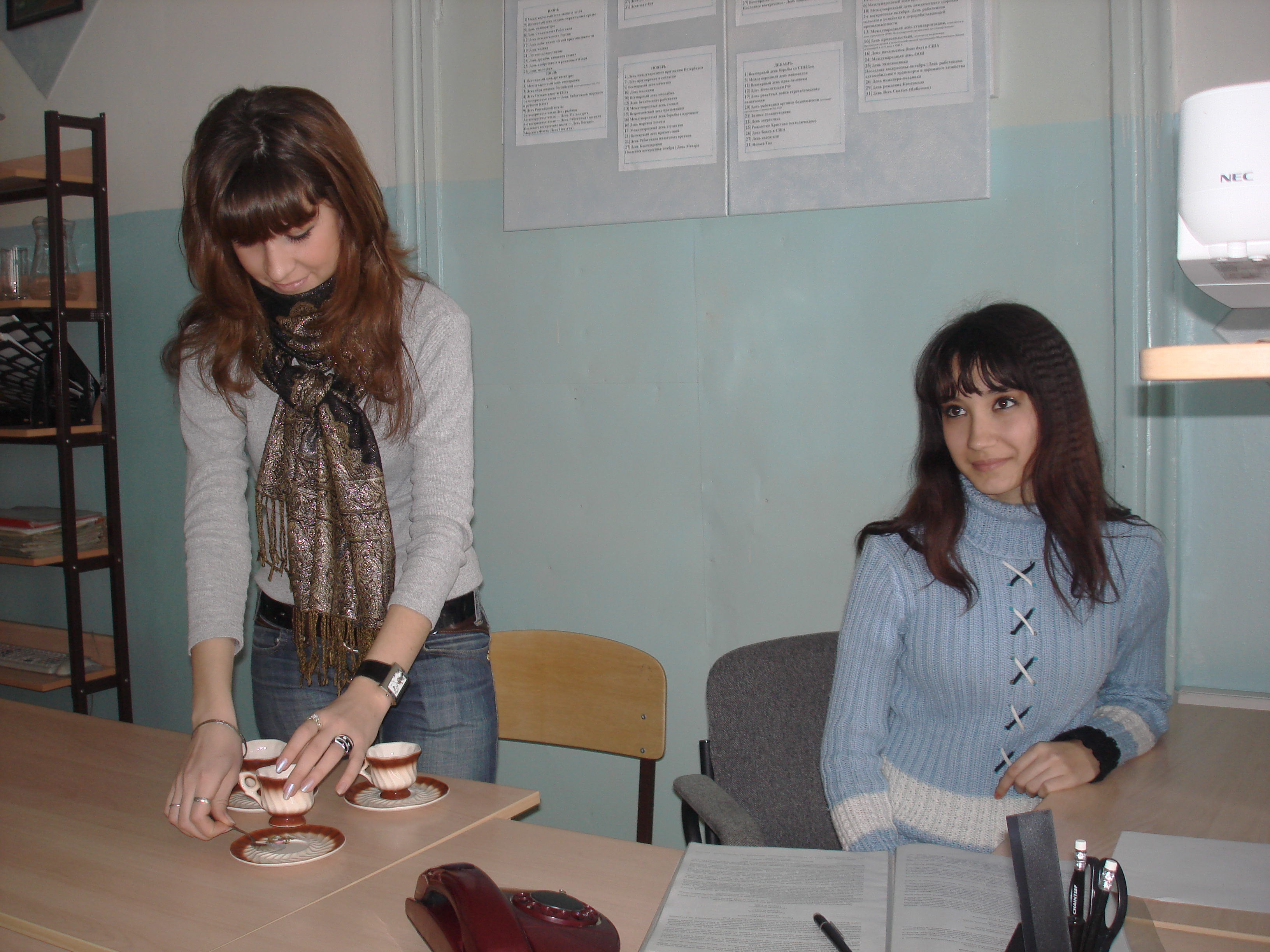 1.1 Подбор учебно-производственных работСодержание обучения в учебных мастерских должно отражать совокупность процессов труда, характеризующих производственную деятельность рабочего определенной квалификации конкретной профессии. Основными документами, определяющими содержание всего процесса производственного обучения в профессиональных училищах является квалификационная характеристика, учебный и сводно-тематический планы, а также учебная программа. При этом учебная программа является документом, конкретизирующим содержание обучения и целом и в учебных мастерских в частности. Учащиеся осваивают содержание обучения при выполнении учебно-тренировочных и учебно-производственных работ. Следовательно, подбор и выполнение в полном объеме и в определенной, методически правильно подобранной,  последовательности этих работ дает возможность сформировать у учащихся необходимый комплекс общетрудовых и профессиональных знаний, навыков и умений.Каждая дидактическая задача, решаемая на конкретном уроке как правило реализуется при выполнении того или иного практического задания. Труд учащихся на все периоды обучения должен быть посильным. Только в этом случае их деятельность приобретает элементы заинтересованности, становится активной. К выбору объектов труда можно переходить, лишь зная предъявляемые требования к учебной теме, требования которые подразделяются на учебно-технические и на учебно-технологические.Учебно-технические требования характеризуют техническую сторону объектов труда. К учебно-производственным требованиям относятся требования к процессу и результатам обработки продуктов трудовой деятельности. Конкретные объекты труда должны подбираться так, чтобы в процессе их выполнения учащиеся в определенном порядке и последовательности отрабатывали движения и приемы изучаемых действий и операций, а также их наиболее рациональное сочетание. Задания должны быть разнообразными и постепенно усложняться. При выполнении комплексных работ учащиеся научатся применять не только определенные движения, приемы и действия, но различные сочетания. Подобранные учебно-производственные работы по своему содержанию, сложности и объему должны обеспечивать планомерное и последовательное усложнение профессиональных умений и навыков, что стимулирует в свою очередь активизацию познавательной деятельности учащихся. Подобранные задания по всем темам (предметам) учебной программы сводятся в перечень учебно-производственных работ, полное и своевременное выполнение которого способствует успешному формированию у учащихся профессиональных знаний, умений и навыков. Следует стремиться к тому, чтобы учебно-производственные работы выполнялись в учебных мастерских в течение нескольких лет. Это будет способствовать полному оснащению мастерских требуемым техническим оборудованием, даст возможность подготовить необходимую учебно-методическую документацию. Поможет совершенствовать технологии обработки объекта труда. Установление норм на работы учащихся проводится с учетом производственных возможностей в различные периоды обучения и передового производственного опыта. В течение операционного периода мастер обучает учащихся правильному и наиболее рациональному выполнению отдельных движений и приемов. В этот период времени норма учащимся не сообщается. Для каждого подобранного объекта обязательно разрабатывается соответствующая техническая документация (инструкционные карты, карточки-задания и т.п.), подбираются необходимые справочные материалы. Содержание и характер документации должны соответствовать учебному периоду. Эффективность процесса обучения во многом будет зависеть от индивидуальных особенностей учащихся. Поэтому мастер, одновременно с подбором общей дл всей группы дозы учебного материала должен разработать задания для углубленного изучения сильными учащимися.Все содержание обучения должно быть направлено у учащихся на умение планировать свой труд, работать в коллективе, решать поставленные задачи. Одно должно способствовать воспитанию у учащихся упорства, настойчивости в преодолении трудностей, в достижении целей.2. Построение и организация урокаРассматривая структуру урока, следует говорить не об отдельных, обособленных его частях, а лишь о структурных элементах, группируемых по характеру деятельности мастера и учащихся. Этими элементами являются: организационный момент, вводная, основная и заключительная части. Каждый из них выполняет определенную только ему присущую роль, но все они тесно взаимосвязаны. Кратко рассмотрим каждый структурный элемент урока.Урок всегда начинается с организационного момента. Мастер контролирует присутствие учащихся, проверяет их вешний вид. Сообщает учащимся тему занятия. Затем мастер проводит повторение теоретических основ знаний учащихся, а также проверку их практической подготовленности. Эффективность трудовой деятельности любого человека как показывает практика, зависит во многом от его вдумчивости, осмысленности действий и добросовестности. Следовательно, этот элемент урока психологически готовит учащихся к восприятию и усвоению нового учебного материала. Повторение проходит в форме беседы, в ходе которой у учащихся восстанавливаются в памяти необходимые и на данном уроке сведения. Затем на практике проверяется качество трудовых приемов и действий, освоенных на предыдущих занятиях. Мастер заранее в ходе подготовки к данному уроку намечает контрольные вопросы и задания. Они должны быть преимущественно обобщающего типа.Вводная часть урока направлена на подготовку учащихся к освоению новых навыков и умений, к выполнению определенных заданий, способствующих углублению и расширению профессиональных знаний. Она складывается из вводного инструктажа, инструктажа по безопасному ведению работ, рассказа об организации рабочего места, выполнении заданий учащимися группы.Вводный инструктаж начинается с ознакомления учащихся с целями и задачами данного занятия. Поэтому в предварительно разрабатываемом плане урока его задачи следует формулировать конкретно. На вводном занятии мастер обязательно останавливается на правилах техники безопасности на рабочем месте, которые следует соблюдать на каждом уроке. Мастеру следует подробно рассказывать об организации рабочего места при выполнении заданных работ. После этого сообщаются критерии оценок, разъясняется задание, говорится об ученической норме времени, (по сравнению с нормой времени квалифицированного рабочего).Практика показывает, что на вводную часть отводится примерно 0-12% времени всего занятия.В основной части занятия учащиеся выполняют задания, подобранные мастером заранее. В ходе их выполнения учащиеся осваивают заданные приемы и действия. В процессе выполнения работ учащиеся учатся применять свои знания в конкретных практических ситуациях. Важными моментами трудовой деятельности учащихся на этой части урока являются следующие:организация рабочего места;выбор и применение правильных приемов работ;использование учебно-методической документации;соблюдение правил безопасности труда;контроль выполнения приемов и действий;Деятельность учащихся проходит под непосредственным руководством мастера. Мастер наблюдает за учащимися с рабочего места, а также в ходе целевых обходов. Результаты наблюдений рекомендуется записывать, это поможет квалифицированно провести заключительную часть занятия. Контроль осуществляется мастером, как в процессе трудовой деятельности учащихся, так и при проверке выполненной работы. В основу контроля должно быть положено выполнение тех или иных сочетаний приемов и действий и правильность выполнения всего задания.В процессе текущего инструктирования мастер направляет и корректирует трудовую деятельность учащихся. Индивидуальные инструктажи проводятся при обходе рабочих мест учащихся. Мастер заранее продумывает и определяет цель каждого обхода. Количество их зависит от содержания, сложности учебного материала и особенностей учебной группы.В заключительной части подводятся итоги занятия. На основе анализа выявляется степень обученности учащихся, слабые стороны обучения, указываются причины появления недостатков и способы их устранения. Заключительная часть занятия состоит из итогового инструктажа, домашнего задания и уборки рабочих мет. В итоговом инструктаже мастер кратко рассказывает об успехах и недостатках каждого учащегося, анализирует их причины. Он подробно разбирает причины появления типичных ошибок, отмечает, как учащиеся использовали изученные  приемы и способы работы. Особое внимание мастер обращает на соблюдение правил техники безопасности каждым учащимся. После подведения итогов мастер говорит о содержании будущего (следующего) занятия и выдает задание на дом. Домашнее задание может содержать выполнение небольших работ, чтение основной и дополнительной учебно-технической литературы. На заключительную часть занятия отводится примерно 5-7% времени всего занятия.Построение урока должно способствовать возбуждению интереса учащихся к учебному материалу, развитию самостоятельности, воспитанию стремления к активному овладению умениями и навыками. Деятельность мастера на любой стадии урока не должна подавлять активность учащихся. Ход урока во многом зависит от содержания учебного материала, имеющейся материально - технической базы, применяемых методов и средств обучения.Решать поставленную цель, выполнять задачи урока можно только при активной познавательной деятельности учащегося, с одной стороны и управления этой деятельностью мастером производственного обучения, с другой стороны. Важно с первых уроков учить учащихся умению учиться. Важно отобрать и свести в определенную систему приемы и способы активной трудовой деятельности учащихся. Это использование инструкционных карт, выполнение домашнего задания, использование раздаточного дидактического материала.3. ИСПОЛЬЗОВАНИЕ ТЕХНИЧЕСКИХ СРЕДСТВ НА УРОКАХ ПРОИЗВОДСТВЕННОГО ОБУЧЕНИЯИспользуемые в учебных мастерских технические средства имеют различное назначение. Например, для учебных мастерских следует использовать мультимедийные проекторы. Экранные средства, являясь действенной формой зрительно-звуковой наглядности, служат педагогическим средством активизации учащихся и эмоционального воздействия. На экране учащиеся видят правильное оформление реквизитов документа. Важное условие проведения уроков с применением мультимедийных проекторов методически правильный подбор учебных фильмов и необходимость перспективного планирования показа. В учебных мастерских показывают краткометражные и фрагментарные фильмы.Отдельную подгруппу средств обучения составляют клавиатурные тренажеры. Их широко применяют в профессиональной подготовке. Овладение любым трудовым процессом, как показывает практика, обязательно включает в себя тренировочную деятельность, и проведение самоконтроля (фиксацию и оценку своих действий). 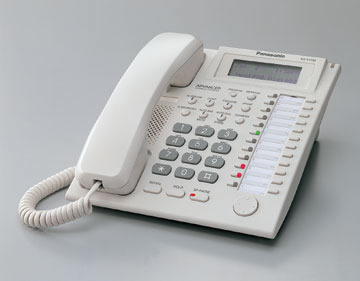 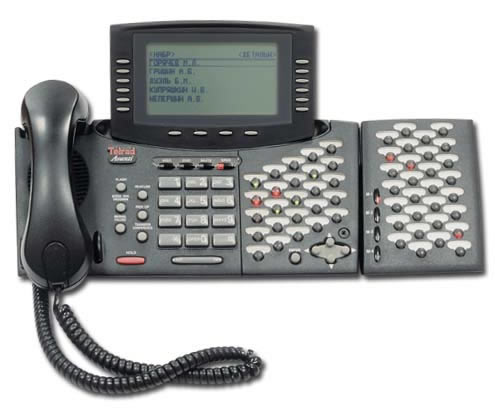 3. Подготовка мастера к занятиямСложный и многогранный учебно-воспитательный процесс осуществляемый на уроках производственного обучения в учебных мастерских будет успешным, если он всесторонне осмыслен и подготовлен. Мастер обязан продумать процесс обучения и воспитания, отчетливо представлять цель взаимосвязанных тем программы. Практика показывает, что к изучению очередной темы нельзя приступить, не усвоив содержания учебного материала предшествующих тем. В то же время надо знать и содержание последующих тем, чтобы, изучая очередную тему готовить учащихся к восприятию учебного материала, который будет изложен в дальнейшем. При планировании своей работы мастеру необходимо строго учитывать фонд времени, отпускаемый на изучение каждой темы учебной программы. Все это дает основание утверждать, что решающим фактором успешного обучения и воспитания является систематическая и тщательная подготовка мастера к занятию, она складывается из трех последовательных этапов: подготовки к учебному году, подготовки учащихся к изучению темы и к конкретному занятию (уроку).Подготовка к учебному году всегда начинается с изучения квалификационной характеристики. Мастер уясняет требования к объему теоретических знаний, профессиональных и общетрудовых умений и навыков, которыми должен овладеть учащийся в предстоящим учебном году.Зная и представляя эти требования, мастер производственного обучения определяет содержание учебного материала, его объем и последовательность изучения. Эти сведения представлены в вводно-тематическом плане и учебных программах производственного обучения специальной технологии. В этих документах изложено содержание учебного материала с разбивкой его на темы. В них указано также время, отводимое на изучение отдельных тем, определен период, к которому приурочивается прохождение каждой темы программы. Руководствуясь перечнем учебно-производственных работ и разработанной учебно-технической документацией мастер заблаговременно продумывает материально-техническое оснащение занятий. В ходе подготовки мастер знакомится с информацией, литературой и инструкциями. Подготовка к проведению конкретного занятий (урока производственного обучения) - завершающий этап многогранной подготовительной деятельности мастера. Он охватывает методическую, техническую подготовку мастера. Мастер знакомится с методическими материалами - пособиями и разработками, разъясняющими наиболее целесообразные приемы и способы подачи учебного материала. Мастеру необходимо заранее определить содержание и последовательность показа приемов и способов работы, ход объяснений. Эффективность урока во многом зависит от умения мастера подобрать и объяснить факты и примеры, иллюстрирующие связь изучаемого материала. План урока разрабатывается в соответствии с программой обучения. Подбирая задания мастер стремиться к тому, чтобы работы в наибольшей мере способствовали дальнейшему росту мастерства каждого учащегося. Очень важно полностью реализовать разработанный план урока, т.е. выполнить все намеченное в нем. Успешность обучения следует рассматривать с нескольких сторон: качество и время выполнения задания, уровень профессиональной самостоятельности, правильность выполнения движений, приемов и действий учебной программы. Результативность определяется контролем и оценкой трудовой деятельности учащихся.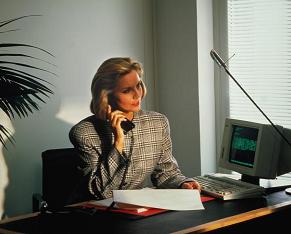 4. ЗаключениеДля успешной и плодотворной работы по обучению учащихся мастер производственного обучения должен в совершенстве владеть мастерством работы, успешно отдавать свой профессиональный опыт, прочные производственные навыки. Личное безукоризненное выполнение производственных операций позволяют мастеру в любой момент помочь учащемуся, быстро выявить и устранить те или иные ошибки, научить правильно, выполнять все операции. От построения занятий и качества его проведения зависит постановка всего учебно-воспитательного процесса.Мастер производственного обучения заранее намечает воспитательную работу, которую требуется проводить на уроках, ставит воспитательные цели. Для достижения поставленных целей можно применять различные способы. Четкий и уверенный показ приемов работы - вызывает и закрепляет у учащихся интерес к профессии.Список использованной литературы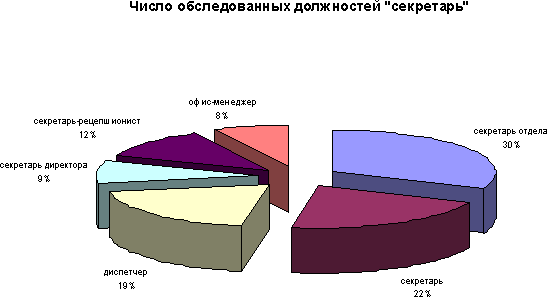 Уманский В.С. «Применение технических средств в учебном процессе в профтехучилищах»: М.: Просвещение, 1979 – 78 с.В.А. Скакун «Организация и методика производственного обучения»: Метод. пособие – М.: Высшая школа, 1990 – 254 с.В.А. Скакун «Введение в профессию мастер производственного обучения»: Метод. пособие – М.: Высшая школа, 1988 – 239 с.Ю.А. Якуба, А.В. Елистратов, О.Ю. Кураска, С.В. Куракса «Справочник мастера производственного обучения»: учебное пособие – М.: Академия, 2003 – 350 с.П.И. Сидоренко «Библиотечка мастера»: Спб.:1 и 2 том, 1984 – 235с.В.С. Леонов «Организация и методика производственного обучения»: Метод. пособие – М.:Дрофа, 2004 – 115 с.О.Г. Колесниченко «Основы профессиональной подготовки»: БХВ-Петербург, 1977 – 89 с.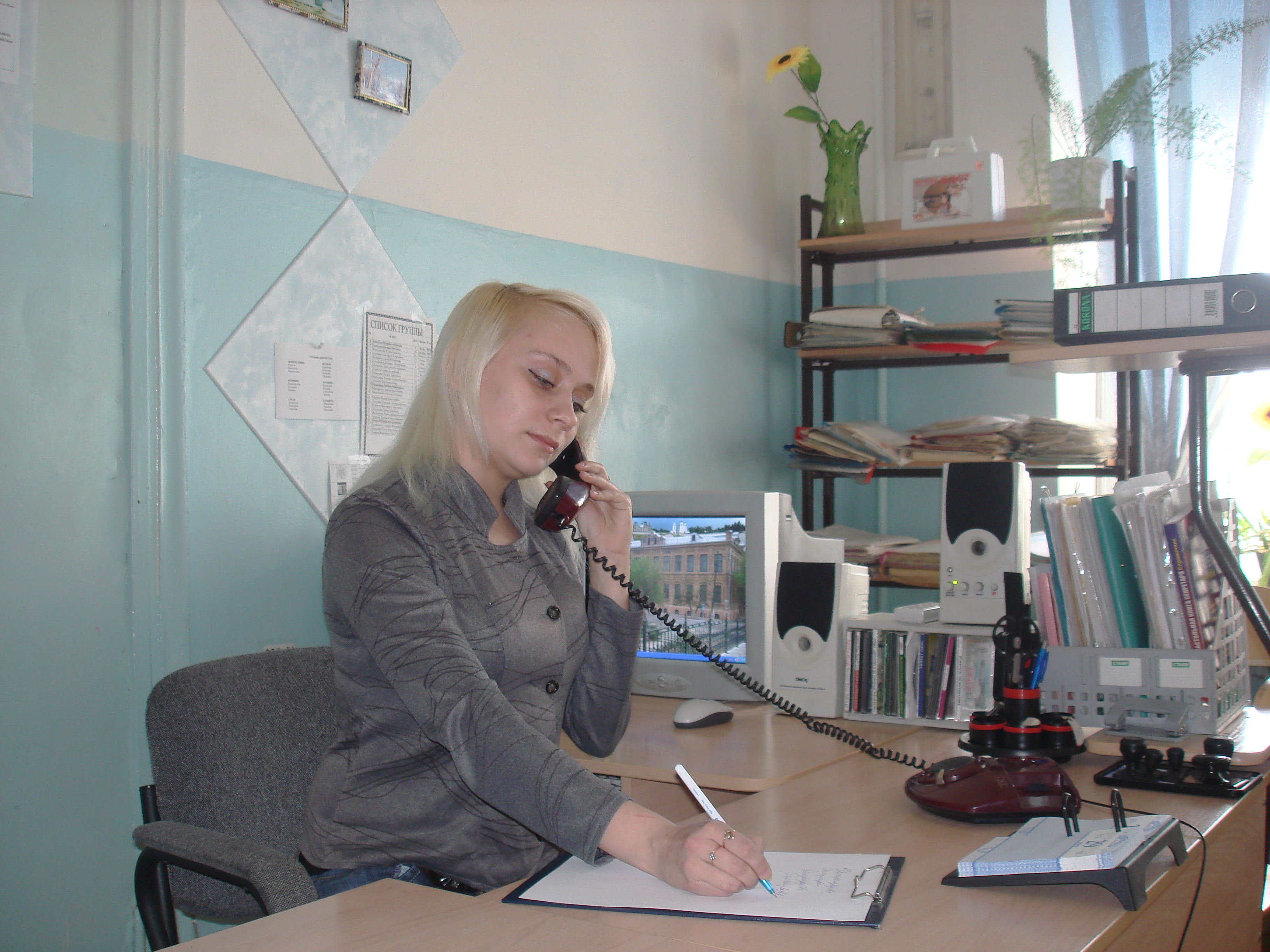  Пояснительная записка31. Урок производственного обучения31.1 Подбор учебно-производственных работ72. Построение и организация урока93. Подготовка мастера к занятиям144. Заключение16Список использованной литературы17